Załącznik nr 3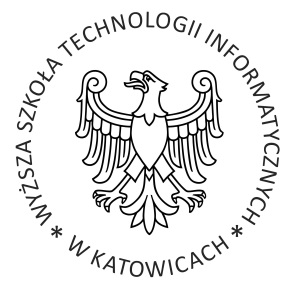 Wyższa Szkoła Technologii Informatycznych w Katowicach
ul. Mickiewicza 29, 40-085 Katowice
tel. +48 32 207 30 70/80/90  fax. +48 32 207 27 06
www.wsti.pl   info@wsti.pl............................................................................................................................................Imię i nazwisko.......................................................        .............................................................................Nr Indeksu				    Nr PESELUdzielam/ nie udzielam  Wyższej Szkole Technologii Informatycznych 
w Katowicach na czas nieoznaczony - niewyłącznej i nieodpłatnej licencji na wystawianie oraz udostępnianie na wszelkich polach eksploatacji w celach informacyjnych 
i promocyjnych referatu o mojej pracy dyplomowej przygotowanej i obronionej w ramach studiów na kierunku Informatyka / Grafika w WSTI w Katowicach.Udzielający licencji może w każdej chwili zawiesić lub cofnąć licencję. Wszelkie inne zmiany w warunkach licencji, muszą zostać zaakceptowane przez stronę przyjmującą. Wszelkie zmiany w licencji wymagają określenia nowych warunków na piśmie.Katowice, dnia ...................................	             ............................................................							             podpis studentaWSTI